ДЕПАРТАМЕНТ НАУКИ І ОСВІТИ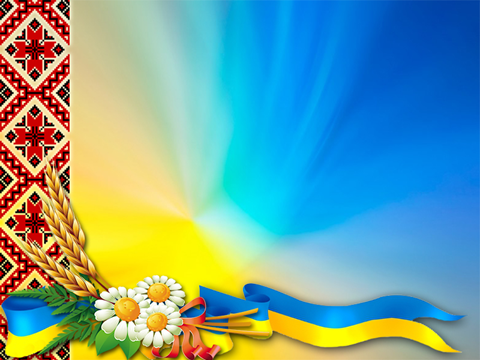 ХАРКІВСЬКОЇ ОБЛАСНОЇ ДЕРЖАВНОЇ АДМІНІСТРАЦІЇІЗЮМСЬКИЙ ПРОФЕСІЙНИЙ ЛІЦЕЙ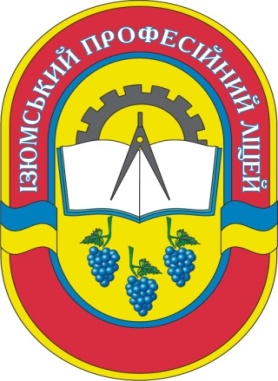 ЗВІТДИРЕКТОРА ІЗЮМСЬКОГО ПРОФЕСІЙНОГО ЛІЦЕЮКОЛЕСНИК Л.В.ПРО ВИКОНАННЯ УМОВ КОНТРАКТУПЕРЕД ТРУДОВИМ КОЛЕКТИВОМ ТА ГРОМАДСЬКІСТЮ ПРО ДІЯЛЬНІСТЬ ЗА 2015 – 2016 НАВЧАЛЬНИЙ РІК(З 01.07.2015 ДО 01.07.2016) Ізюм 2016ЗВІТ ДИРЕКТОРАІзюмського професійного ліцею про виконання умов контрактуперед трудовим колективом та громадськістю(з 01.07.2015 по 01.07.2016)Шановні колеги!На  виконання  наказів  Міністерства  освіти  і  науки  України  №55  від 28.01.2005р.  «Про  затвердження  звітування  керівників  дошкільних, загальноосвітніх  та  професійно-технічних  навчальних  закладів»,  №178  від 23.03.2005р.   «Про  затвердження  примірного  положення  про  порядок звітування  керівників  дошкільних,  загальноосвітніх,  професійно-технічних навчальних  закладів  перед  педагогічним  колективом  і  громадськістю» сьогодні звітую про свою роботу в 2015-2016 н.р.Я працюю директором Ізюмського професійного ліцею з 16.12.1998р. Останній контракт зі мною був укладений в 2013 році Міністерством науки і освіти України на п’ять років з 01.07.2013р. по 01.07.2018р. Як директор ліцею, у своїй діяльності протягом звітного періоду, керувалася Контрактом, Законами України «Про  освіту», «Про  професійно-технічну  освіту», Статутом  ліцею, Правилами внутрішнього трудового розпорядку, Положенням про організацію навчально-виробничого процесу в професійно-технічних навчальних закладах (наказ Міністерства освіти і науки України від 30.05.2006 № 419) (із змінами),  Наказом Міністерства освіти і науки України від 16.06.2015 № 641 «Про затвердження Концепції національно-патріотичного виховання дітей і молоді», посадовими обов’язками, іншими нормативними актами, що регламентують роботу керівника ПТНЗ.Ізюмський професійний ліцей Харківської області є державним професійно-технічним навчальним закладом.Діяльність ліцею була спрямована на реалізацію потреб випускників шкіл та інших громадян м. Ізюма та Харківської області у оволодінні професіями шляхом первинної професійної підготовки, перепідготовки та курсового професійно-технічного навчання.Організація навчально-виховного процесу в ліцеї здійснювалася на підставі "Положення про організацію навчально-виробничого процесу в професійно-технічних навчальних закладах України", затвердженого  наказом Міністерства освіти і науки України від 30.05.2006 р. № 419.Протягом звітного періоду керувала всіма видами діяльності ліцею.СЛАЙД 2Велась робота над виконанням основних завдань, що були визначені відповідно до Державної цільової програми розвитку професійно-технічної освіти на 2011-2015 року колективом а саме: -  підготовка кваліфікованих робітників з всіх  професій здійснювалась  у відповідності до Державних стандартів ПТО. Продовжувалась  робота над переходом на  підготовку за стандартами нового покоління, що дасть можливість  забезпечити фахову  відповідність випускників потребам сучасного ринку праці. Зокрема, навчальні плани груп 1-го курсу навчання розроблені з урахуванням стандартів нового покоління. Ведеться ця робота і зараз, у 2014 році творчою групою ліцею розроблено стандарт на професію «Слюсар-електрик з ремонту електроустаткування», у 2015 році цей стандарт затверджено в МОН, зараз розробляється новий навчальний план для майбутньої  групи СЕ-316; -  велась робота по модернізації матеріально-технічної бази ліцею. Зокрема, для кабінету будови, ремонту та ТО автомобіля (Святенко С.О.) придбано інжекторні системи впорскування палива, привід газорозподільчого механізму, відео реєстратор. Для майстерні з ремонту автомобілів (Поздняков І.Н.) придбано привід рульового механізму з гідро підсилювачем, шарнір різних кутових швидкостей. Для лабораторії кухарів (Сикало Г.О., Гордієнко А.М.) придбано посуд, м’ясорубка та ваги електронні. В електромонтажній майстерні  (Приходько С.М.) учнями-випускниками виготовлено 2 стенди-тренажери «електропроводка» та стенд «насосна станція». В електрозварювальній майстерні (Дудник В.Г.)  виготовлено 4 робочих стола зварника. На матеріальну комору було придбано 3 одиниці електроінструменту та слюсарний інструмент на загальну суму 5400 грн.  Нажаль, в цьому році цей перелік вичерпано – проблеми з фінансуванням значно обмежили наші можливості.;-  створювались належні умови  для навчання, праці та відпочинку учнів та працівників ліцею. Всі навчальні приміщення ліцею були підготовлені до нового навчального року, протягом  року були забезпечені належні умови  для навчання. Були покращені умови роботи майстрів будівельного профілю (ремонт в кімнаті майстрів). Навчальна діяльність ліцею здійснювалась відповідно до ліцензії, виданої Державною акредитаційною комісією з таких професій:СЛАЙД 3В Ізюмському професійному ліцеї навчання велось за державним замовленням, яке було визначено на підставі плану прийому у відповідності до ліцензійного обсягу, шляхом укладання договорів на підготовку кваліфікованих робітників з підприємствами замовниками. Професійно-практична підготовка слухачів в цьому році не проводилась. Кількості поданих заяв було недостатньо для формування навчальної групи. Наряду з об’єктивними причинами слід відзначити недостатній рівень профорієнтаційної роботи серед дорослого населення.Одним з основних напрямків формування контингенту є профорієнтаційна робота. Наказом директора були створені творчі групи за напрямками підготовки  з числа педагогічних працівників, які координують роботу по набору молоді на навчання. Завдяки злагодженій роботі колективу по профорієнтації на навчання за державним замовленням прийнято у 2015 році 151 учень  (100%) . Зокрема:(СЛАЙД 4)Традиційно проводяться Дні відкритий дверей, зустрічі, бесіди, екскурсії. Зокрема, під час проведення Дня відкритих дверей ліцею (16.05.2016 року) всі загальноосвітні заклади міста прийняли  активну участь в заході ( кількість учасників 281 чоловік).  На сайті ліцею представлена  повна інформація про порядок прийому на навчання та інформація про професії з фото та відеоматеріалами. В приміщеннях ліцею оформлено інформаційні стенди з кожної професії.  Робота ліцею постійно висвітлюється в засобах масової  інформації міста та області. Прийом учнів, слухачів на навчання проводиться у відповідності з правилами прийому до ліцею, розробленими на основі «Типових  правил прийому до професійно-технічних навчальних закладів України», затверджених наказом МОН України від 14.05.2013 р. № 449. З метою формування   державного замовлення на 2016 -2017 навчальний рік  було  укладено  двосторонні договори  з роботодавцями -  юридичними та фізичними особами про підготовку кадрів, загальним обсягом 156 чоловік.   СЛАЙД 5СТАН І РОЗВИТОК МЕРЕЖІНа початок 2015/2016 навчального року в ліцеї загальний контингент учнів складав 446 учнів, у тому числі :-  на базі повної загальної середньої освіти - 76 чол.;-  на базі базової середньої освіти - 370 чол.В ліцеї функціонує 19 навчальних груп, із них на 1 курсі  –  4 групи, на 2 курсі –  3 групи, на 3 курсі  –  5 груп, на 4 курсі  -  4 групи, а також 3 групи на базі повної загальної середньої освіти. Мова навчання - українська. Середня наповнюваність учнів у групах складала 23 чоловіки. Протягом  2015 – 2016 н.р. року зі закладу ліцею вибуло з різних причин – 14 учнів ( 3,1 % від загального контингенту). Основні причини відрахування учнів є: - перевід для продовження навчання в інші ПТНЗ - 2 (0.45%); - за сімейними обставинами (потреба працевлаштування, або зміна постійного місця проживання) - 8 (1,8%);-  за власним бажанням – 4 (0,9%). Увесь рух учнівського контингенту, а саме – прийом та відрахування учнів, поетапні та кваліфікаційні атестації, зміна прізвища та замовлення дипломів кваліфікованого робітника здійснюється через Єдину державну електронну базу освіти України (ЄДЕБО).  Моніторинг та прогнозування потреб ринку праці у робітничих кадрах  з  метою  відповідного  формування  контингенту учнів ліцею.В ліцеї успішно протягом року проводиться моніторинг і рейтингова система успішності учнів, що сприяють відстеженню динаміки їх навчання. Застосовування моніторингових процедур дали можливість отримання своєчасної інформації про стан навчально-виховного процесу в ліцеї та корекції в разі необхідності.За 2015-2016 н.р. підготовлено і випущено кваліфікованих робітників  –135 осіб.СЛАЙД 6Підсумки державної атестації: 135 (100%) учнів-випускників  -  допущено до Державної кваліфікаційної атестації.Всі випускники отримали дипломи кваліфікованого робітника, у тому числі : з відзнакою –19 учнів або 4,3%. встановлені розряди – 135 учнів, 100%. кваліфікацію з двох і більше професій – 135 чол., або 100 %. Одночасно з одержанням професії учні на базі БЗСО здобувають повну загальну середню освіту. Отримали атестати – 109 чол., або 81%. Планують продовжити навчання в ВНЗ 19 учнів (14%).Станом на 23 червня 2016 року  працевлаштовано 85 учнів  зимового випуску, укладені багатосторонні договори на всіх випускників 2015-2016  н.р. Ведеться робота по працевлаштуванню учнів.    Відповідно до Закону України  «Про забезпечення організаційно-правових умов соціального захисту дітей-сиріт та дітей, позбавлених батьківського піклування» здійснюється контроль за працевлаштуванням учнів пільгового контингенту.  Зокрема, підтверджено працевлаштування 3-х випускників-сиріт зимового випуску та підготовлено документи для працевлаштування сироти з групи М-313. Всі напрямки навчально-виховної  роботи спрямовані на досягнення мети - підвищення якості навчання і виховання молоді в сучасних умовах економіки.СЛАЙД 7Аналіз успішності учнів з загальноосвітньої підготовки за 2015-2016 н.р. показав, що із 370 учнів: -  початковий  рівень  знань  з  окремих  предметів  мають  35  учнів,  що складає 9,5 % від загальної кількості учнів; - середній рівень знань – 303  учні, що становить 81,9%; - достатній рівень – 62 учні, що складає 13,9%; - високий рівень – 5 учнів, що становить 2,7%.Аналіз стану успішності учнів за 2015-2016 н.р. з професійно-теоретичної підготовки показав, що:-  із 446 учнів ліцею  не атестованих немає, всі учні мають оцінки вище початкового рівня; - 277 учнів  –  середній рівень знань, що становить 62,1%;  - 147  учні мають достатній рівень знань, що становить 33%;- 22 учні мають високий рівень знань, що становить 4,9% від загальної кількості учнів. Якість знань учнів з професійно-теоретичної  підготовки становить 37,9%.  Аналіз отриманих результатів дозволяє нам зробити висновок, що динаміка змін у показниках результативності є позитивною.СЛАЙД 8Аналіз успішності учнів професійно-практичної підготовки показав, що із 446 учнів: - всі учні навчаються вище початкового рівня; - середній рівень знань мають 129 учнів, що становить 28,9%; - достатній рівень знань мають 240  учнів, що складає 51,5; - високий рівень знань мають 77 учнів, що становить 17,3%. Якість знань, умінь та навичок учнів з професійно-практичної підготовки за 2015-2016  н.р.  складає  71,1%. В порівняні з попереднім навчальним роком якість знань зросла на 1,9%. СЛАЙД 9Моніторинг роботи викладачів спеціальних дисциплін показав наступне:Найбільш високі показники успішності учнів забезпечили викладачі: Зібіцький Ю.Є.  6,7 (Обладнання та технологія зварювальних робіт, Креслення);Ковалевська О.Л. 6,6  (Основи галузевої економіки та підприємництва);Крівцов А.П. 7,4 (Технологія кам’яних робіт), 6,8 (Матеріалознавство), 6,0 (Охорона праці).Аналіз успішності є матеріалом для індивідуальної роботи з учнями, стимулює учнівський і педагогічний колектив. В рамках Програми «Обдарована дитина» проведено тестування учнів ліцею, виявлено дітей, що мають певні обдарованості. А саме:Академічна обдарованість 		 34 чол,Технічна обдарованість		24 чол.,Художня обдарованість 		24 чол.,Обдарованість у руховій сфері	8 чол.,Разом 					56 чол.Наше завдання полягає не тільки в тому, щоб виявити обдарованих дітей, а і створити систему роботи з ними. Ці дані використовуються до залучення дітей відповідно до їх обдарованості.  Один з напрямків роботи з обдарованими  дітьми є участь у інтелектуальних змаганнях (олімпіадах, конкурсах,  та ін.) У ліцеї  проводяться предметні тижні, олімпіади з предметів загальноосвітньої та професійно-теоретичної підготовки, переможці яких беруть участь в обласних олімпіадах. СЛАЙД 10Результати проведених олімпіад показали:-  в  цьому році із 43 учасників  -  учнів ПТНЗ Харківській області ми маємо результати:4 рейтинг з математики (викладач Антонова І.Б) – Хатнянський С.О (група КС-314), 6 рейтинг з історії (викладачі Носачов В.Г. ) – учениця Полеонова Є.О. (група К-313),7 рейтинг з правознавства (викладач Носачов В.Г.) – учень Фартушний К.С.(група Е-115),8 рейтинг з української мови (викладач Ошурко Н.О.) – учениця Полеонова Є.О.  (група К-313), 12 рейтинг з англійської мови (викладач Стовпак Л.І.) – учень Фартушний К.С.(група Е-115),12 рейтинг з хімії (викладач Балугян Т.В.) – учениця Пирлик А.М. (група КС-314),13 рейтинг з фізики(викладач Антонова І.Б.) – учень Ткачук В.О. (група КС-314),16 рейтинг з інформатики (викладач Гудков Б.В.) – учень Садовниченко В.Г. (група КС-314),19 рейтинг з біології (викладач Черкашина Н.В.) – учень Хіленко С.О. (група АЗ-313), 26 рейтинг з охорони праці. (викладач  Крівцов  А.П.) – учениця Кисельнікова Д.А. (група М-313). Командний рейтинг – 9 місце (для порівняння: у 2014-2015 н.р. – 8 місце). Результати говорять самі за себе. В даному випадку не можна говорити про недостатню роботу викладачів. Її необхідно проводити  більш ретельно, враховуючи особливості кожної дитини.  За підсумками участі у обласних конкурсах професійної майстерності маємо наступні результати:- 3 рейтинг електрогазозварник учень Коновалов С.С. (група СЄ – 313) (майстер в/н Гаврик О.С.);- 13 рейтинг оператор комп’ютерного набору учень Садовніченко В.Ю. (група КС- 314) (майстер в/н Шеремет І.М.).Командний рейтинг - 18 місце.  В даному випадку командний рейтинг визначається за кількістю набраних під час конкурсу балів з числа максимально можливих.   Можливо це не найкраща система оцінювання, - але яка є.За результатами участі учнів ліцею у обласному етапі V Міжнародного мовно-літературного конкурсу імені Тараса Шевченка учнівської та студентської молоді серед учнів ПТНЗ у Харківській області (викладач Ошурко Н.О.) :учениця першого  курсу – Скрипник Я.Р. (гр. К-315)	 виборола  4 місце; учениця другого  курсу – Орел О.Ю. (гр. КС- 314) – 8 місце;учениця третього курсу – Полеонова Є.О. (гр. К- 313) – 3 місце.Підсумки проведення ІІІ (обласного) етапу ХV Міжнародного конкурсу з української мови імені Петра Яцика серед учнів професійно-технічних навчальних закладів у Харківській області (викладач Ошурко Н.О.):2 курс – Бублій Р.О. (гр. АТ-314) – 26 місце; 3 курс – Старченко К.С. (гр. К-313) – 28 місце. Можливо Надії Олександрівні слід звернути більше уваги на підготовку САМЕ до цього конкурсу.Активна робота велась по розробці методичних  і дидактичних матеріалів, спрямованих на особистісно-орієнтоване навчання учнів, створення та оновлення тематичних папок, дидактичних матеріалів, роздаткового матеріалу для учнів. СЛАЙД 11За результатами  обласних оглядів-конкурсів дидактичних і методичних матеріалів із загальноосвітніх предметів за темою: «Творча співпраця учасників навчально-виховного процесу як умова підвищення якості підготовки сучасного кваліфікованого робітника », у 2015/2016 навчальному році ліцей має 10 командне місце (для порівняння : у 2014-2015 н.р. – 10 місце).Кращі результати отримали викладачі:- людина та світ - Носачов В.Г. (5 рейтинг),- з інформатики - Гудков Б.В. (6 рейтинг),- з хімії - Балугян Т.В. (7 рейтинг).- світова література - Сухомлін Г.С.  (19 рейтинг),- з фізики - Антонова І.Б.  (28 рейтинг), - з охорони праці - Крівцов А.П.  (25 рейтинг). Викладачам Крівцову А.П., Антоновій І.Б., Сухомлин Г.С. слід звернути більше уваги власній методичній підготовці, вимогам до написання методичних розробок, а безпосереднім керівникам – Чуповій В.В., Солов’ю О.В. та  методисту Балугян Т.В. потурбуватись про підвищення методичного рівня  працівників та належний контроль  за їх роботою.В обласному огляді-конкурсі дидактичних і методичних матеріалів з професійно-практичної підготовки  з професії:«конторський службовець (бухгалтерія)»  майстер в/н Коваленко Н.О. посіла 1 місце,«оператор комп’ютерного набору» майстер в/н Шеремет І.М. посіла 2 місце,«верстатник широкого профілю»,  «Токар» майстер в/н Шульц В.Г. посів 4 місце;«електрозварник ручного зварювання» викладач Зібіцький Ю.Є. посів 6місце «слюсар з ремонту автомобілів» викладач Святенко С.О. посів 10 місце.Аналіз результатів участі педагогічних працівників в обласних конкурсах свідчить про те, що роботу викладачів та майстрів в цілому можна вважати задовільною, та в той-же час ми бачимо рівень  сучасних вимог до таких методичних розробок.  Слід зазначити, що система оцінювання також потребує удосконалення з причини недобросовісного ставлення до цього питання працівників ПТНЗ, що ці роботи оцінювали.  Професійно-практична підготовка учнів залежить від правильної організації виробничого навчання у навчальних майстернях, лабораторіях та виробничої практики учнів на підприємствах. Навчальний заклад сформував перелік підприємств  -  соціальних партнерів для проходження  виробничого навчання і виробничої практики учнів. Професійна підготовка проводиться під контролем навчального закладу;  з підприємствами укладаються договори, в яких відображаються умови проходження виробничого навчання і практики.Є певні проблеми із забезпеченням  учнів робочими місцями в навчально-виробничих  майстернях, на підприємствах, в установах і організаціях. Згідно графіків контролю постійно ведеться перевірка виробничої практики учнів. Зміст та програми виробничої практики розроблено відповідно до вимог кваліфікаційних характеристик Державних стандартів професійно-технічної освіти з урахуванням потреб та можливостей підприємства-замовника кадрів.В ході перевірок виробничої практики було виявлено:
1. Достатній рівень проходження виробничої практики учнями забезпечується  на підприємствах:
- СПДФО «Кравченко І.І.»-СПДФО «Гончаров В.О.»
- ПП «Персіянов В.Г.»
- ПП «Наумко А.Г.» 
- ПП «Бала С.Е.» 
- ФОП «Величко М.М.» -Ізюмська технічна школа ТСОУ «Волченко С.Ф.»- Розважальний центр «Марс» Марченко В.В.
- Відокремлений підрозділ "Ізюмська дистанція колії"державного підприємства "Південна залізниця".
2. Проходження виробничої практики учнями з неповним навантаженням на підприємстві ТОВ « НАК ДАК» (з причини зменшення замовлень): 
3. Проходження виробничої практики учнями не відповідало програмі практики в зв’язку з фактичною зупинкою підприємства   Філія ПАТ "Харків - авто" - "Ізюм-авто" та ПП Жидких у зв’язку з особливостями профілю підприємства.  Адміністрації ліцею та майстрам виробничого навчання слід пошукати більш ефективних паркетів та роботодавців. Взаємодія з соціальними партнерами ставить за мету проведення маркетингових досліджень підприємств-партнерів, вивчення педагогічними працівниками ліцею нових виробничих технологій і впровадження їх у процес підготовки кваліфікованих робітників, побудову на основі отриманих даних власної моделі соціального партнерства. Ліцей в умовах взаємодії з роботодавцями має додаткові можливості.Насамперед з'являється постійний доступ до інформації про стан ринку праці, що дає змогу уточнити потребу роботодавців регіону у кваліфікованих робітниках та перелік професій, у яких є потреба, обсяги підготовки кваліфікованих робітників, визначити вимоги роботодавців до рівня кваліфікації, умінь та навичок робітників.  (Є ряд роботодавців, що безпосередньо звертались до адміністрації ліцею з потребою в наших учнях, наприклад розважальний центр «Марс», кафе «Хантер»,  ).По-друге, існує реальна можливість враховувати вимоги роботодавців до змісту професійної підготовки учнів шляхом спільної розробки навчальних планів і програм на основі отриманої інформації про передовий досвід в рамках професії. (Всі навчальні плани, за якими здійснюється підготовка учнів в ліцеї, погоджені з роботодавцями і ця практика продовжується.)По-третє, відкриваються реальні можливості для організації практики учнів на обладнанні, наявному в сучасному виробництві, набуття учнями професійних компетенцій роботи з новою технікою, інструментами, які використовують робітники в процесі професійної діяльності. Це і нове обладнання підприємств харчування (розважальний центр «Марс»), і зварювальне обладнання та обладнання  авторемонтних підприємств, де учні проходять виробничу практику.По-четверте, стає можливим організація систематичного стажування викладачів та майстрів виробничого навчання на підприємствах з метою ознайомлення з інноваційними виробничими технологіями, формування у них окремих складових структури професійно-педагогічної компетентності. Такі можливості є і над цим питанням заступнику директора з НВР та старшому майстру  ще потрібно працювати. По-п'яте, створюються можливості для цільової підготовки кваліфікованих робітників з урахуванням регіонального компонента розвитку економіки, що підвищує можливості працевлаштування випускників ліцею. Ліцей готовий відгукнутися на будь які пропозиції, пов’язані з підготовкою кваліфікованих робітників з урахуванням регіональних програм розвитку. В  ліцеї  забезпечена  системність  внутрішнього  контролю  керівництва  за навчально-виховним процесом з метою підвищення його ефективності. Згідно з річним планом роботи в червні 2015-2016 навчального року адміністрацією ліцею була проведена перевірка навчально-методичної документації з загальноосвітньої, професійно-теоретичної та професійно-практичної  підготовки. В ході контролю були перевірені пакети навчально-методичної документації викладачів та майстрів.Під час моніторингу вивчалися та перевірялися наступні документи: кваліфікаційна характеристика (освітньо-кваліфікаційна характеристика випускника); робоча навчальна програма з предмету; поурочно-тематичні плани; інструкційно-технологічні картки до всіх лабораторно-практичних робіт; плани уроків; робочі критерії оцінювання з кожного предмету навчальної теми; паспорти комплексно-методичного забезпечення з предметів, нормативно-правові документи щодо викладання дисциплін, плани індивідуально-методичної роботи, дидактичне забезпечення, розробки уроків та позаурочних заходів. За результатами перевірки встановлено, що переважна більшість викладачів та майстрів сумлінно відносяться до виконання своїх посадових обов’язків в частині оформлення та комплектування навчально-методичної документації з предметів. Особливо слід відзначити за зразкове та своєчасне оформлення документації викладачів та майстрів:Шеремет Є.Б., Сухомлін С.Г., Воротиленко О.Л., Машкова С.В., Гордіенко А.М., Сикало Г.О., Шульц В.Г.,Черкашиній Н.В.,Стовпак Л.І.,Фартушній І.О.,Зібіцький Ю.Є.,Крівцов А.П.В той же час в оформленні  документації мають місце недоліки:несвоєчасно надаються на затвердження навчально-методичні документи викладачами та майстрами: Біцман С.О., Попірний А.П.,Бреус В.М.,Антонова І.Б.  не на кожен урок розроблений план уроку у викладачів:Антонова І.Б.,Бреус В.М., Носачов В.Г.недооформлені паспорти комплексно-методичного забезпечення предмету у викладачів та майстрів: Дуднік В.Г..Черкасов О.М.Приходько С.М., Білоус Т.В., Мірошниченко С.Ф., Антонова І.Б.,Гудков Б.В.,Носачов В.Г.не розроблені робочі критерії оцінювання з кожної теми предмету у викладачів та майстрів: Водолазський І.В., Попірний А.П., Приходько С.М.Заступникам директора, старшому майстру   необхідно посилити роботу з названими  працівниками, усунути виявлені недоліки,  а сам моніторинг зробити більш детальним і систематичним,  активізувати роботу з підвищення рівня методичної грамотності та виконавчої дисципліни працівників.СЛАЙД 12Результативність навчально-виховного процесу.Виховний процес і планування виховної роботи у ліцеї здійснюється відповідно до нормативних документів, Статуту ліцею та Єдиних педагогічних вимог до учнів ліцею. Сучасне життя потребує особистості здатної зорієнтуватись і не розгубитися в сучасному світі. Підготувати дитину до життя, виховати її турботливою, творчою, національно-свідомою та фізично здоровою – головне завдання педагогічного колективу ліцею.Виховна роботи в ліцеї у навчальному  2015 – 2016 н. р. була спрямована на:1. Здійснення всебічного гармонійного розвитку особистості.2. Діагностику та профілактику відхилень у поведінці учнів.3. Подолання неуспішності учнів.4. Тісну взаємодію з батьками з метою систематичного формування навичок поведінки.5. Педагогічний супровід важковиховуваних учнів та ін.Виховна робота в ліцеї охоплює всі напрямки виховання, та включає у себе календарні, традиційні свята, конкурси, виконання ряду державних програм:- «Комплексної програми профілактики злочинності і бездоглядності»,  - «Програми профілактики ВІЛ-інфекції», - «Національно – патріотичного виховання молоді»,- «Молодь Харківщини» та інші.З метою забезпечення сприятливих умов для самореалізації особистості відповідно до її інтересів та вимог суспільства в нашому ліцеї працюють гуртки: художньої самодіяльності (танцювальний, театральний, хоровий), спортивні секції (волейбол, атлетизм, теніс) та стрілецький гурток.Гуртковою роботою охоплено  52.8 % від загальної кількості учнів. Крім вищезазначених в ліцеї працюють предметні гуртки та Євро клуб «Мрія». Протягом року добре працював гурток правового виховання «Феміда» (керівник Носачов В.Г.), основною метою діяльності якого є розширення кругозору учнів, формування  морально - правового  світогляду, розвиток ініціативи і активності, а також популяризація правових знань. В рамках роботи гуртка було проведено:Тиждень правових знань,Тематичні засідання: «Відповідальність починається з мене», «Торгівля людьми в молодіжному середовищі». На початку червня 2016 року разом з міськрайонною інспекцією покарань та учнями гр. М – 315 (майстри в/н Дудник В.П., Водолазський І.В., класний керівник Крівцов А.П.) було проведено правовий тематичний захід «Міжнародна конвенція прав дитини».СЛАЙД 13 Результативно організовано роботу гуртків художньої самодіяльності: хорового, танцювального, театрального. На підтвердження якісної роботи протягом навчального року була участь в обласному  огляді – конкурсі художньої самодіяльності, який відбувся в березні під девізом «Народжені – вільними!»та виставці технічної творчості де ліцей вкотре виборов Гран-прі серед професійно-технічних навчальних закладів Харківської області (Наказ департаменту науки і освіти Харківської обласної державної адміністрації від 27.05.2016 № 250). Педагогічний колектив нашого закладу з відповідальність та турботою ставиться до збереження та покращення  фізичного, психологічного та соціального здоров'я учнів ліцею. Працюють спортивні секції: футболу, волейболу, атлетизму, тенісу, стрілецький гурток.Залучення учнів до роботи в спортивних гуртках та секціяхФутбол   (СЛАЙД 14)Волейбол (СЛАЙД 15)Теніс (СЛАЙД 16)Кращі спортсмени (СЛАЙД 17)Учні нашого ліцею активно приймали участь в обласних змаганнях:легка атлетика – 9 місце;міні – футбол – 2 місце;настільний теніс – 5 місце;стрітбол – 6 місце;волейбол – 1 місце;плавання – 7 місце.СЛАЙД 18На базі спортивного залу ліцею активно проводилась позаурочна спортивна робота спрямована на збереження здоров’я учнів та пропагування здорового способу  життя серед учнівської молоді:Першість ліцею з  волейболу, баскетболу, футболу;Дні здоров’я, спортивні свята, турніри.Велике значення у виховній роботі ліцею має робота по формуванню здорового способу життя (робота з профілактики СНІДу, наркоманії, пияцтва, паління, венеричних захворювань). Традиційним стало проведення в ліцеї таких заходів: “Тиждень здорового способу життя”,  31 травня “Акція боротьби з наркотиками”, “1 грудня  –  День боротьби зі СНІДом”, СЛАЙД 19 щорічний волейбольний  турнір, присвячений пам’яті М.А. Слабуна та М.В. Зінченка, дружні зустрічі між спортивними командами ліцею та міських шкіл з волейболу, тенісу, футболу. Соціально – психологічною службою ліцею систематичного проводиться анкетування учнів по проблемам СНІДу, наркоманії, шкідливих звичок.СЛАЙД 20Підчас проведення уроків фізичної культури слід відзначити групи які систематично відвідують навчальні заняття та дотримуються вимог до до проведення відповідних занять:Наявність спортивної форми у учнівГрупи, які порушують вимоги викладачів предмету Велике значення  у виховному процесі приділяється розвитку учнівського самоврядування,  використанню нових форм реалізації виховного потенціалу, молодіжного руху. СЛАЙД 21Як одна із ефективних форм позаурочної роботи залишається клубна робота на базі Євроклубу «Мрія». Саме ця робота сприяє творчій реалізації учнів, залученню до участі в європейських ініціативах, громадської діяльності. Вже вкотре, з метою вивчення європейських цінностей, проводиться День Європи.  В цьому навчальному році засідання клубу було присвячене Євро 2016. Передовий досвід роботи, якого  знайшов своє  відображення в буклеті виданому Науково – методичним центром професійно – технічної освіти у Харківській області. Буклет був підготований директором ліцею Л.В.Колесник та кураторами клубу І.О.Фартушною та Л.І.Стовпак.СЛАЙД (Євробуклету) 22Крім зазначених досягнень члени Учнівської Ради та Євро клубу «Мрія» прийняли участь у написанні проекту по створенню «Смуги перешкод» в рамках роботи  партії «Відродження» де отримали високу оцінку.Учні – волонтери які об’єднались у гурток «Пошук», очолює викладач історії В.Г.Носачов, в цьому навчальному році:Упорядковали  поховання загиблих воїнів на міському цвинтарі, до  71 – ї  річниці Перемоги над нацизмом продовжили поповнювати   матеріали виставки «Родина опалена війною» де були представлені документи, фото матеріали, спогади  ветеранів Другої світової війни.СЛАЙД 23З метою  попередження та локалізація негативних чинників, які впливають на учнів, проводилась профілактична робота а саме:Кожні два місяці засідання Штабу з профілактики правопорушень на які запрошувались представники соціальних служб та органів внутрішніх справ міста;індивідуальні бесіди з учнями та їх батьками щодо пропусків навчальних занять без поважних причин;виховні години в навчальних групах з правової тематики;роз’яснювальна робота серед учнівської молоді;     -   тестування учнів навчальних груп.СЛАЙД 24Соціальна підтримка та допомога учням пільгової категоріїСтаном на 01.09.2015 року соціальний паспорт ліцею складав:дітей – сиріт та дітей позбавлених батьківського піклування – 21 чоловік;дітей, які мають одного з батьків – 43 чоловіка;діти що мають статус інваліда – 2 чоловіка;діти з багатодітних родин – 30 чоловік;діти з малозабезпечених сімей – 25 чоловік;учні що постраждали в наслідок аварії на ЧАЕС – 4;учні родини, яких опинились в складних життєвих умовах – 5;учні що мають статус переміщеної особи – 2 чоловіка.Учні пільгових категорій постійно знаходяться під контролем та увагою. Своєчасно соціально – психологічною службою, майстрами виробничого навчання, класними керівниками ліцею родини відвідувались за місцем проживання, проводились обстеження матеріально та соціально побутових умов, на ще складено відповідні акти. Системна робота педагогічного колективу довела що в 2015 – 2016 навчальному році учнями пільгових категорій не скоєно злочинів, відсутні грубі порушення дисципліни підчас проведення навчальних занять та виробничої практики.	Після закінчення курсу навчання (зимовий випуск) всі діти сироти, та діти позбавлені батьківського піклування були працевлаштовані та своєчасно отримали грошову компенсацію. 	Влітку 2015 учні з числа дітей – сиріт та дітей позбавлених батьківського піклування, яким не виповнилось 18 років були оздоровлені, влітку 2016 року також планується оздоровлення 9 учнів таких учнів. Робота соціально – психологічної служби здійснювалась за напрямками:-   Забезпечення своєчасного і систематичного вивчення психофізичного розвитку учнів ліцею, мотивів їх поведінки і діяльності з урахуванням вікових, інтелектуальних, фізичних, статевих та інших індивідуальних особливостей, створення умов для саморозвитку, самовиховання;-  профілактика та корекція відхилень у психофізичному розвитку учнів;-  забезпечення індивідуального підходу до кожного учасника навчально – виховного процесу на основі його соціально – педагогічного вивчення;-  сприяння виконанню освітніх і виховних завдань навчального закладу;-  координація діяльності  та взаємодія усіх суб`єктів соціального виховання;-  соціально – педагогічний супровід  учнів ліцею;- Співпраця зі службами та громадськими організаціями:	• службою у справах сім`ї, молоді і спорту;	• службою у справах дітей  Ізюмської міської  ради;	• Ізюмським районним управлінням кримінальної міліції у справах дітей в Харківській області;	• Ізюмською міською лікарнею.Усі заплановані діагностики, анкетування  за рік були виконані згідно річного плану роботи. А саме:Анкетування I – IV  курсів на виявлення міжособистісних відносин у колективі;Проведення індивідуальних консультацій з майстрами виробничого навчання та класними керівниками;Анкетування учнів I курсу на виявлення типу темпераменту за методикою Айзенка;Анкетування учнів I курсу на виявлення обдарованості і поповненню банку даних;Анкетування учнів I курсу на виявлення агресивності за методикою Басса – Дарки;Анкетування учнів IV курсу на виявлення мотивації навчання у  ВНЗ за методикою Т.Н Ільїна;Анкетування учнів I курсу на виявлення соціально – психологічної адаптації за методикою  К. Роджерса і  Р. Даймонда.Соціально – психологічна служба  інформувала  про результати досліджень, про стан психоемоційного стану дорослих та дітей, причини  виникнення конфліктів та інші актуальні психолого–педагогічні проблеми, що належать до його компетентності. Найбільшу вагу, звичайно, мала інформація про психологічне самопочуття та стан здоров`я учасників навчально–виховного процесу. Правильно організована співпраця  соціально – психологічної служби   з адміністрацією є важливим компонентом в управлінні освітнім процесом у ліцеї.Важливою складовою такої взаємодії було доведення до відома адміністрації достовірної  інформації, отриманої в процесі психологічного супроводу з метою прийняття  управлінських рішень та правильного розв`язування управлінських задач.За допомогою анкетування та тестування учнів та педагогічних працівників соціально – психологічна служба пропонує: Склад активів груп;  Сумісність майстрів виробничого навчання та кураторів груп;Залучення дітей, які здібні до управлінської діяльності;Список обдарованих дітей;Обговорення з методистом питань, які виносяться на дні знань;Складання з заступником директора з навчально–виховної роботи річного плану роботи штабу  з профілактики правопорушень;З метою педагогічного дослідження  роботи майстрів виробничого навчання, педагогів і класних керівників  постійно проводився  моніторинг учасників навчально–виховного процесу.Посилена робота з обдарованими дітьми шляхом залучення їх до роботи  в предметних гуртках та секціях, спортивних секціях та кружках художньої самодіяльності. Педпрацівникам надані поради щодо роботи з ними. Про результати участі дітей в конкурсах, олімпіадах та оглядах вже було сказано.Протягом року соціально – психологічною службою після кожного обстеження робилися аналітичні звіти та протоколи. Майстрам виробничого навчання та класним керівникам, в кожному конкретному випадку проводилися консультації та  надавалися поради з визначеним контингентом учнів. Для керівництва груп були проведені 48 малих педагогічних консиліумів на яких вирішилися питання:роботи з дітьми різних типів темпераменту; обговорено склад активів груп; надано інформацію про соціальний статус учнів в групі та ліцеї; обговорено стан агресії учнів груп, взаємовідносини у родині;надані поради щодо проведення батьківських зборів та матеріалів  для їх проведення, але на жаль, лише 5 чоловік взяли його для використання: Фартушна І.О., Ковалевська О.Л., Зібицький Ю.Є., Святенко С.О., Черкашина Н.В.Є надія, що інші класні керівники мають свої напрацювання з проведення батьківських зборів та залучення батьків до них. З метою виявлення мікроклімату в родинах було проведено анкетування серед батьків, яке виявило, що батьки  не розуміють своїх дітей,  іноді неспроможні вирішувати родинні конфлікти, тому на наступних батьківських зборах соціально – психологічною службою були проведені бесіди: «Родинні конфлікти та методи їх подолання та попередження». Надавалися поради, про конструктивні способи подолання агресивності підлітків та рекомендації щодо подолання дитячої агресивності.Велике значення має інформація про психологічне самопочуття та стан здоров`я учасників навчально–виховного процесу у рамках проекту «Школи сприяння здоров`ю». Протягом року проводився  цикл бесід з елементами тренінгу:«Алкоголь та здоров`я жінки. Алкоголь та ВІЛ – інфікування» – 70 чол., «Наркотики. Ризик інфікування.» - 150 чол.,  «Нічна прогулянка. Насильство: Фізичне насильство. Психологічне насильство. Сексуальне насильство. Економічне насильство» – 250 чол.До Всесвітнього Дня боротьбі зі СНідом була проведена загальноліцейна тематична лінійка за участю агітбригади та представника організації Червоного Хреста. В групах проводились бесіди про здоровий спосіб життя класними керівниками протягом року. Інформаційні листи випускались на теми: «ВІЛ та СНІД – загроза людству», «Палити чи ні»,  «Пиріжкова дієта». Було проведено конкурс стіннівок: «Здоров`я – мудрих гонорар».  Кращими визнані редколегії груп: КС – 314, М – 313, К – 313, К – 315, КС – 315. Майстри виробничого навчання, класні керівники  цих груп  активно співпрацювали з соціально – психологічною службою.До відома керівників груп І курсу було доведено стан здоров`я учнів за результатами медичного обстеження.СЛАЙД 25Протягом року було надано психологом: групових консультацій: охоплено учнів – 300, педагогічних працівників – 36, батьків – 130; індивідуальних консультацій: охоплено учнів – 50,  педагогічних працівників – 30, батьків – 20.Соціальним педагогом  протягом року більше увагу приділялось дітям сиротам та дітям, які позбавлені батьківського піклування та взаємовідносинам між дітьми і опікунами, всіх дітей сиріт та дітей позбавлених батьківського піклування було відвідано на дому і обстежено умови їх проживання. Під час перевірки зіткнулася з тим, що опікун приховує від дитини його статус, щоб не травмувати його психіку, цей факт було доведено до відома адміністрації, майстра виробничого навчання та класного керівника.СЛАЙД 25(продовження)Протягом року було надано соціальним педагогом:групових консультацій, охоплено учнів – 350, педагогічних працівників – 50, батьків – 150; індивідуальних консультацій, охоплено учнів – 70, педагогічних працівників – 50, батьків – 25.Психологічна атмосфера в колективі ліцеї позитивна, що виявив тест на соціально – психологічну адаптацію Р. Роджерса – Даймонда, тому діти добре  адаптовані до нових умов навчання.  Все це завдяки ефективному використанню результатів аналізів і порад соціально – психологічної служби керівництвом груп  I – IV курсів.Соціально – психологічна служба приділяла увагу роботі з учнями, які опинилися в складних життєвих умовах. Наприклад:Довгополий Віктор, група СЕ – 312 – непорозуміння з опікунами;Стукова Дар`я, група М – 313 - мати працює в іншій країні, бабуся не справляється зі своїми обов`язками;Скрипник Ярослава, група К - 315 – агресивна поведінка матері.На кінець року маємо проблемну сім`ю Скрипник Ярослави і тому під час літніх канікул ученицю, яка опинилися в складних життєвих обставинах не будуть знаходитися поза увагою соціально – психологічної служби, заступника директора  з навчально – виховної роботи, майстрів виробничого навчання та класного керівника. Учениця буде знаходитися під наглядом. На лінійках психолог та соціальний педагог  провели бесіди з учнями груп  I – IV курсів на актуальні теми: «Загроза літнього відпочинку»,  де надали поради:про поведінку дітей на воді;рекомендації обережного поводження з вибухонебезпечними предметами;про поведінку у лісі; правила поводження під час грози;рекомендації поведінки при харчовому отруєнні; про шкідливість наркотиків на організм людини; надали поради як не потрапити у сексуальне рабство.Класна година -  спеціально організована спільна діяльність вчителя і учня, що сприяє формуванню у ліцеїстів системи ставлень до оточуючого середовища, до людини, суспільства, праці, мистецтва, природи та до самого себе, тому класній годині приділяється велике значення. Тематика виховних годин була різноманітною, в цьому році були проведені відкриті виховні години:Усний журнал «Профілактика шкідливих звичок» (класний керівник – Фартушна І.О.)  - група – АТ – 314;«Афганістан болить в моїй душі» (класний керівник – Святенко С.О.) – група – АЗ – 315;«Толератність» (класний керіник – Зібицький Ю.Є.) – група АЗ – 312 і КС – 314.Нажаль, присутніми на цих виховних годинах були одиниці хоча навчитися було чому.Незважаючи на постійну сплановану  роботу маємо проблемні зони: Проблеми у взаємовідносинах  - «батьки і куратори груп». Часто відсутній зворотній зв`язок, необхідно батьківські збори  готувати заздалегідь, залучаючи батьківський комітет, інформувати про план проведення, повідомляти батьків про участь дитини у заходах. Руйнувати застарілі стереотипи про батьківські збори, необхідно використовувати нові інноваційні технології при проведенні зборів. Варто відмітити підготовку та проведення батьківських зборів: Шереметом Е.Б., Фартушною І.О.,  Ковалевською О.Л., Черкашиною Н.В., Онопрієнко Н.М., Святенком С.О., Зібицьким Ю.Є., які використовували презентації, моніторинг успішності  при проведенні  зборів та інше.- З метою покращення  роботи з учнями, які стоять на внутріліцейному обліку та на обліку у міліції  посилити роботу громадських вихователів з навчально–виховної роботи;- Роботу по боротьбі з курінням необхідно продовжувати, для цього по групам планується проведення бесід з елементами тренінгу, демонстрації фільмів, випуск листівок, проведення диспутів,  проведення вікторин.- Нажаль, існує проблема взаємовідносин  учні – викладачі, на днях знань необхідно більше приділяти увагу  педагогічним ситуаціям та способам виходу з них. Педагогічним працівникам треба більше уваги приділяти новинкам літератури з питань виховання та спілкування.Протягом року служба контролювала відвідування занять учнями та запізнення на уроки. Майстри виробничого навчання та викладачі реагують на запізнення та пропуски занять без поважних причин та приймають усі міри по  виправленню ситуації. Ведеться контроль соціально – психологічною службою щодо відвідування занять дітей пільгового контингенту.Значно збільшилась роль бібліотеки в інформаційному забезпеченні навчально-виховного  процесу адже вона є важливим джерелом інформації в ліцеї. Для учнів ліцею в бібліотеці створені всі умови для саморозвитку: постійно оновлюються інформаційні стенди, діють виставки літератури. Всі учні, викладачі, майстри виробничого навчання, співробітники ліцею є читачами бібліотеки. Їх кількість налічує 543 чол. ( учнів – 441 чол., викладачів – 27 чол., майстрів в/н – 24 чол., працівників – 51 чол.).СЛАЙД 26Комплектування бібліотечного фонду здійснюється  за рахунок бюджетних , позабюджетних та спонсорських коштів. Забезпеченість підручниками з предметів загальноосвітньої підготовки  (рівень стандарту) для учнів 10 класу на 2015-2016 н.р. (станом на 01.04.2016) становить 2 %, для  учнів 11 класу – 5,75 %. Забезпеченість підручниками  з предметів професійної підготовки (станом на 01.04.2016)  – 55,23%.Аудіовізуальні документи та електронні видання налічують 20 пр. Із них:з загальноосвітньої підготовки  –  10 пр.;з професійної підготовки  –  8 пр.;суспільно-політичних  -  2 пр.В своїй роботі викладачі та майстри в/н використовують  компакт-диски з журналів «Шкільний бібліотеко-інформаційний центр», «Все для вчителя» та «Позакласний час». Їх кількість складає 76пр.         Для забезпечення всіх аспектів навчально-виховного процесу у засвоєнні програмних знань учнів необхідно придбати підручники з предметів загально-освітньої підготовки (рівень стандарту): для учнів 10 класу:математика, технології, біологія, англійська мова, німецька мова, художня культура, фізкультура, захист Вітчизни для юнаків, захист Вітчизни для дівчат;        для учнів 11 класу:математика, фізика, астрономія, хімія, екологія, інформатика, біологія, укр. мова,  укр. література,  зарубіжна література, англійська мова, німецька мова,  історія України;        з предметів професійної підготовки, українською мовою навчання: правила дорожнього рухуоблік, калькуляція і звітністьіноземна мова за професійним спрямуваннямтехніка пошуку роботиоснови  енергоефективностіоснови трудового законодавстваоснови технічного редагуванняоснови роботи на ПКмашинописоснови діловодстваоснови роботи в Internetтехнології  комп'ютерної обробки інформаціїкомп'ютерні системи та мережіорганізація товарознавстватехнологія торгівліінформаційні системи і технології в комерційній діяльностіділоводство та управлінська діяльністькомп'ютеризація облікової інформаціїінформаційні технологіїтехнологія приготування напоїв і коктейлів         Для розширення світогляду читачів необхідно зробити замовлення  на придбання художньої  та науково – популярної літератури.     Бібліотека регулярно здійснює передплату на періодичні видання, які налічують 38 найменувань. Це фахові,  громадсько–політичні, науково–популярні видання, видання освіти та педагогічних наук.Бібліотека має алфавітний та систематичний каталоги, які сприяють більш швидкому та ефективному обслуговуванню читачів. Щорічно під час планування роботи бібліотеки плануються масові заходи, які найбільш повно сприяють розвитку творчих здібностей учнів та виховують у них потребу у читанні і отриманні нової  інформації. Головними напрямами в освітній, виховній, інформаційній роботі бібліотеки є патріотичне виховання, правове виховання, естетичне виховання, популяризація  української мови і літератури , світової літератури, утвердження здорового способу життя. Були проведені наступні заходи:(СЛАЙД 27)Патріотичне виховання :години пам'яті « День пам’яті Володі Трофімова » (до 73-ї  річниці подвигу В.В.Трофімова) ( підготували учні гр.СЕ-312, К-313, викладач історії Носачов В.Г.);         уроки  мужності  «Вітав переможців Ізюм » ( до73-ї річниці з дня визволення м.Ізюм від нацизму) ( підготували учні гр.СЕ-312, К-313 викладач історії Носачов В.Г.);усний журнал «Моя країна - Соборна Україна» ( підготували учні гр.КС-315, викладач економіки Ковалевська О.Л.);(СЛАЙД 28)години пам'яті «Небесна Сотня - то в серцях вогонь!», присвячені роковинам загибелі Небесної Сотні ( підготували учні гр. М -315, К-313, К - 314, викладач історії  Носачов В.Г.);(СЛАЙД 29)уроки мужності «Скорбота пам'яті людської» ( до Дня Чорнобильської трагедії ) ( підготували учні гр. КС - 314, КС - 315, викладач історії Носачов В.Г.);(СЛАЙД 30)уроки мужності «Жінки у Другій світовій війні. Життя і долі » (підготували учні гр. К-313, К - 315, викладач історії Носачов В.Г.);екскурсії до музею ліцею,присвячені Дню пам'яті колишнього учня ліцею Володі Трофімова;(СЛАЙД 31,32)книжково-ілюстративні виставки: «День Соборності України», «День пам'яті  героїв Крут», «Мій біль - Афганістан», «Скорбота пам'яті людської» до 30-річчя з Дня Чорнобильської трагедії, «Знамено Перемоги» (до 71-Ї річниці з часу Перемоги над нацизмом у Європі), «Україна – шлях до Європи » (до Дня Європи в Україні), «Вклонімося тим, хто поліг у бою» (до Дня Скорботи і вшанування пам'яті жертв війни в Україні ).інформаційна хвилинка «Юні оборонці України», присвячена пам'яті  героїв Крут », Правове виховання : інформаційна  хвилинка «Полум’яна патріотка» ( до 160- річчя від дня народження С.Ф. Русової, талановитого педагога, психолога);книжково – ілюстративні виставки: «Твої права та обов'язки» (до Дня захисту прав людини), «Регіональна політика в дії»,  «Діти – наше майбутнє» (до Міжнародного дня захисту дітей), «Жити за Основним Законом країни» (до Дня Конституції України).Утвердження здорового способу життя  :     - інформаційна  хвилинка «Здоров’я – наш життєвий скарб» (До Всесвітнього дня здоров’я);    - книжково-ілюстративні  виставки : « Наше здоров’я - в наших руках » , «СНІД –знак біди».Популяризація української мови та літератури :(СЛАЙД 33)конкурс читців поезій Т.Г.Шевченка «Кобзар – не просто книга, а енциклопедія життя »(прийняли участь учні І,ІІ,ІІІ,ІV  курсів, викладач укр. мови та літератури Ошурко Н.О.);(СЛАЙД 34)літературна  вікторина «Сторінки життя Великого Кобзаря» »(прийняли участь учні І курсу, викладач укр. мови та літератури Ошурко Н.О., бібліотекар міської філії №1 Єньшина І.М.);інформаційні хвилинки: «Лицар героїчної праці» ( до 145- річчя від дня народження А.Ю.Кримського, українського письменника), «На варті страждання…» ( до 115- річчя від дня народження В.П. Підмогильного, українського письменника і перекладача), «Рідна мова - душа народу» (до Міжнародного дня рідної мови), «Письменник широкої душі» ( до 110- річчя від дня народження А.І.Шияна, українського письменника), «Майстер соціальної новели» ( до 145- річчя від дня народження В.С. Стефаника, українського письменника. громадського діяча); книжково-ілюстративні виставки: «Живописна грань таланту Павла Тичини» ( до 145- річчя від дня народження П.Г.Тичини, українського поета, державного та громадського діяча), «Мова - то чудовий дар природи» (до Міжнародного дня рідної мови), «Струни творчості Лесі Українки» ( до 145- річчя від дня народження Лесі Українки, української поетеси);бібліографічний огляд літератури «Наш літературний край».постійно оформлюються цикли літературних викладок до ювілейних та пам´ятних дат. Популяризація світової літератури :інформаційні хвилинки:  «Поет майбутнього ( до 195- річчя від дня народження Шарля Бодлера, французького поета), «Лицар Срібного століття» ( до 130- річчя від дня народження М.С.Гумільова, російського поета), «Майстер на всі часи» ( до 125- річчя від дня народження М.О.Булгакова, російського письменника);книжково-ілюстративна виставка «Корифей російської пози» ( до 135- річчя від дня народження Ф.М.Достоєвського, російського письменника);постійно оформлюються цикли літературних викладок до ювілейних та пам´ятних дат.Ознайомлення з фізико-математичною літературою :книжково-ілюстративна виставка «12 квітня – День космонавтики». 7.Естетичне виховання:(СЛАЙД 35)творча зустріч з ізюмською поетесою Тетяною Гребенюк - лауреатом міжрегіонального, всеукраїнського та міжнародного конкурсів.;інформаційні хвилинки: «Геній світу і любові» ( до 260- річчя від дня народження В.А.Моцарта,австрійського композитора), «Співець двох муз» ( до 85- річчя від дня народження О.І.Білаша, українського композитора);урок ввічливості про культуру поведінки ( підготували учні гр. М -315,  психолог Носачова Н Є.);літературні читання «Світ Шекспіра і сучасність», присвяченого Року англійської мови 2016 (євроклуб «Мрія», викладачі іноземної мови  Стовпак Л.І., Фартушна І.О.).          Постійно оновлюється куточок «Календар знаменних та пам´ятних дат», проводяться години цікавих повідомлень до Міжнародних дат, поповнюються тематичні папки з краєзнавства, проводяться бібліографічні огляди літератури.Інформаційна робота в бібліотеці ведеться з урахуванням нових освітніх технологій, вікових та індивідуальних потреб читачів, що дає можливість організувати індивідуальну, групову, самостійну та творчу діяльність учнів.   Масову роботу бібліотеки систематично висвітлюється на сайті ліцею. Вся робота бібліотеки узгоджена з планом роботи ліцею і ведеться  згідно річного плану роботи бібліотеки та плану роботи на місяць.Виховна робота, що організована та проведена протягом звітного періоду відповідає вимогам державних програм, концепції національної системи виховання дітей і молоді, концепції громадянського і патріотичного виховання особистості, формування здорового способу життя, розвитку духовності та зміцнення моральних засад суспільства.Ліцей має власний веб-сайт, на якому своєчасне відображаються всі події ліцею. Меню сайту нараховує понад 30 розділів. Матеріали сайту постійно оновлюються. Так, за минулий навчальний рік на сайті було розміщено понад 220 дописів про життя ліцею.Аналіз методичної роботи(СЛАЙД 36)Закон України "Про освіту", "Про загальну середню освіту", Національна доктрина розвитку освіти України у ХХІ столітті передбачають суттєве удосконалення інноваційних нововведень у педагогічній роботі. Педколектив ліцею продовжує працювати над методичною темою «Розвиток ключових компетентностей учнів шляхом впровадження інноваційних технологій» . Впровадження у навчальний процес інноваційних технологій навчання - це вимога сучасної освіти. Зокрема, розвитку професійних компетентностей учнів сприяє  використання в навчальному  процесі електронних підручників, а саме з біології, хімії, фізики, інформатики, технологій зварювальних та кам’яних робіт віртуальні хімічні та біологічні лабораторії.  Повномасштабному використанню цих підручників заважає недостатня кількість комп’ютерної техніки та мультимедійного обладнання, тож робляться поки що перші кроки в цьому напрямку. В той-же час інноваційні технології передбачають не лише використання можливостей техніки. Це і вивчення передового досвіду, і робота з обдарованими дітьми, і багато інших форм педагогічної діяльності.Типи інновацій, які використовують викладачі та майстри в/н:(СЛАЙД 37)Одним з головних  завдань навчального закладу є підвищення якості підготовки виробничих кадрів шляхом впровадження Державних стандартів ПТО,  інноваційних педагогічних та виробничих технологій, комп'ютеризації навчального процесу.Викладачами та майстрами виробничого навчання проводяться уроки з використанням мультимедійного обладнання, створюються презентації, використовуються наявні готові програмні забезпечення, здійснюється пошук необхідної інформації в Інтернеті. В процесі підготовки до уроків і позакласних заходів організовується робота з учнями з пошуку необхідної інформації в мережі, завдяки чому учні отримують інформацію  в цікавій сучасній формі.  (СЛАЙД 38)У цьому навчальному  році  викладачами та майстрами виробничого навчання проведено 19 відкритих уроків та позакласних заходів за інноваційними технологіями з використанням комп'ютерної техніки.  Підвищився рівень проведення уроків теоретичного і виробничого навчання. Збільшилась кількість і якість проведення інтерактивних уроків. Відкриті уроки та виховні години з застосуванням нетрадиційних методів навчання проведені: викладачами Фартушною  І.О., Черкашиною Н.В., майстрами  в/н Воротиленко О.Л., Сухомліним С.Г.,Онопріенко Н.М.,Шереметом Є.Б.,Ковалевською О.Л.На професійному рівні навчальний заклад презентував роботу  в рамках участі в семінарах а саме: Старший майстер Філатов О.Ф. представив свою доповідь на тему: «Оновлення навчально-матеріальної бази професійно-практичної підготовки та використання нових виробничих технологій  на уроці виробничого навчання – творча сучасність педагогічного процесу» на серпневі обласній веб -  конференції. Майстер в/н Гаврик О.С. підготував доповідь на семінарі-практикумі для  педагогічних працівників професій електротехнічного профілю та викладачів предмета «Електротехніка» ПТНЗ області за темою: «Принцип продуктивності навчання скерований на використання сучасних технологій при підготовці кваліфікованих робітників».Методист Балугян Т.В. представила доповідь на тему:«Дослідницька діяльність педагога як компонент педагогічної творчості.» на обласній січневій  2016 року інтернет–конференції. Навчальній частині необхідно інтенсивніше створювати базу гнучких інформаційних технологій, що сприятиме розвитку педагогічної  праці, допоможе внести якісні зміни у систему методичної роботи, та підвищити рівень професійної майстерності педагогічних працівників, активізувати педагогічні дослідження.(СЛАЙД 39)В ліцеї на даний час працює вісім методичних комісій. Один раз на місяць проводяться планові засідання методичних комісій. Викладачі та майстри виробничого навчання обговорюють проведені відкриті уроки, тижні професій, проводять семінари. На засіданнях МК значне місце приділяється аналізу навчальних досягнень учнів. Поповнювалося комплексно-методичне забезпечення предметів підручниками, тестами, кросвордами, різнорівневими завданнями, опорними конспектами та іншими видами індивідуальних завдань. Постійно оновлюються  паспорти  комплексно-методичного забезпечення з усіх предметів. Слід відзначити кращу роботу методичних комісій суспільно-гуманітарного циклу (голова комісії Фартушна І.О.), викладачів предметів професійно-теоретичної підготовки і майстрів в/н з професій «муляр», «штукатур», «столяр» (голова комісії Шеремет Є.Б.), викладачів предметів професійно-теоретичної підготовки і майстрів в/н з професій «кухар», «кондитер», « бармен»“, (голова комісії Оноприєнко Н.М.), природничо- математичного циклу (голова комісії Черкашина Н.В.). Розвитку творчих здібностей учнів як умови формування  ключових  компетентностей сприяє, насамперед, позаурочна робота з предметів. (СЛАЙД 40)Були проведені предметні тижні української мови та літератури, правознавства, біології, математики, іноземної  мови, історії, хімії, фізики. (СЛАЙД 41,42)Також проводилися тижні професій муляр, штукатур, кухар, слюсар з ремонту автомобілів та ін.На належному рівні проведені тиждень іноземних мов (викладачі Стовпак Л.І., Фартушна І.О.). який пройшов  під гаслом: ”Крізь призму Шевченкового слова”. Також слід відзначити добру підготовку та проведення  мовного тижня, який присвячений Дню української писемності та мови. (викладач Ошурко Н.О.) Високу активність виявили учні під час проведення  декади з професії «кухар» з метою поглиблення знань, обміну досвідом, розвитку творчої активності та інтересу учнів до обраної професії, впровадження нових сучасних інтерактивних технологій та популяризації професії. Предметна декада з історії проводилась наприкінці січня, охоплюючи кілька важливих історичних дат. В рамках декади проведено тематичні лінійки, бесіди по групах, конкурси стіннівок.(СЛАЙД 43)У жовтні – листопаді проходив обласний огляд навчальних кабінетів професійно-теоретичної підготовки професії  «Офісний службовець (бухгалтерія)»серед  професійно-технічних навчальних закладів Харківської області  з метою формування педагогічної компетентності та мобільності, розповсюдження, застосування освітніх інновацій, формування творчого пошуку, ініціативи та винахідливості.За результатами першого І та ІІ етапів наш колектив став переможцем конкурсу. Завідуюча кабінету майстер виробничого навчання Коваленко Н.О.(СЛАЙД 44)На нарадах при директорові проводиться аналіз управлінської  діяльності та приймаються оперативні рішення. Постійно за планом проводяться інструктивно-методичні наради з педагогами, де розглядаються питання організації та контролю за навчально-виховним процесом.В цілому діяльність методичної служби ліцею була спрямована на підвищення якості навчального процесу через професійний ріст педагогічних працівників,  поповнення  КМЗ  предметів та професій шляхом впровадження інформаційно - комп’ютерних технологій. (СЛАЙД 45)Аналіз кадрового забезпечення та атестації педагогічних працівників.Вжиті заходи щодо забезпечення навчального закладу кваліфікованими педагогічними кадрами та доцільність їх розстановки.Керівний та педагогічний склад ліцею сформований згідно з штатним  розписом. У 2015-2016 навчальному році загальна чисельність працівників закладу становить: 108 особа, з них 52 педагогічних працівників, середній стаж роботи яких складає 14,6 років, у тому числі 4 сумісники, 2 педагогічних працівники перебувають у відпустці по догляду за дитиною.На початок 2015/2016 навчального року в ліцеї працювало 18 викладачів. З них кваліфікацію «спеціаліст» мають 2 особи (11,1%), «спеціаліст  II категорії» мають 2 особи (11,1 %), «спеціаліст І категорії»  -  6 осіб (33,3  %), «спеціаліст вищої категорії»  -  6  осіб (33,3  %). В ліцеї працює 24 майстрів виробничого навчання, з них мають 9 тарифікаційний розряд 2 особи (7,1%), 10 розряд  –  4 осіб (16,6%), 11 розряд  -  5 осіб (20,8%), 12 розряд  –  13 осіб (54,2%).Розподіл навчального навантаження між педагогічними працівниками проведено відповідно до фаху та кваліфікації за погодженням з профспілковим комітетом ліцею.Мотивація педагогічних працівників та учнівВ своїй роботі намагалася створити сприятливий психологічний  клімат, ефективної системи мотивації педагогів. Вважаю, що це головна умова розвитку професійної майстерності.В утопічній повісті братів Стругацьких « Понеділок починається в суботу» працівники щасливі на роботі. Вони навіть у новорічну ніч поспішають в інститут замість того, щоб святкувати. Їхньою мотивацією є можливість самореалізації та професійного зростання.(СЛАЙД 46)Кожен керівник хотів би мати такий колектив. Та в реальному житті не все так просто. Щоб виявити ефективність управління, було проведено анонімне анкетування  по визначенню  рівня  мотивації наших працівників. Результати наступні:занадто високий рівень - 6 чоловік;помірно високий рівень – 21чоловік;середній рівень мотивації – 13 чоловік.можна зробити наступні висновки: Низької мотивації до успіху не виявив жоден працівник, що свідчить про те, що випадкових осіб у навчальному закладі немає, педагогічний колектив не боїться невдач, адаптований до сучасних  освітянських вимог. Працівники з середнім рівнем мотивації складають - 52 %, що свідчить про те, що колектив в цілому готовий до інноваційної діяльності, спрямований на успіх, здатний вирішувати ситуативні негаразди, долати тимчасові негативні обставини.Працівників з помірно високим рівнем мотивації – 33%, цей результат викликає певну тривожність в тому, що ця частина колективу має високий, творчий потенціал, але не  досить високу впевненність  в успішності розпочатих справ. Тому в колективі  залишається відкритим питання удосконалення відкритого морального стимулювання учасників навчально – виховного процесу. Отже  15 % мають занадто високий рівень мотивації до успіху, що наводить до  роздумів на наявність в колективі досить високої частки працівників, які вважають себе недооціненими, свідомо уникають активної  участі у творчих надбаннях ліцею з метою уникання невдач, як захисного механізму людської особистості.Загальний висновок:В цілому результати тестування можна вважати позитивними, колектив чітко сформований, спрямований на інноваційну діяльність та  успішне впровадження сучасних технологій освіти. Працівники ліцею налаштовані на швидкоплинні зміни в освіті, мають достатню готовність до ризику, здатні до сприйняття необхідності повсякденного навчання, самоосвіти, вирішення корпоративних завдань. Рейтинговий рівень  мотивації колективу відносно  оптимально відповідає готовності до результативної освітянської  творчої діяльності.До працівників ліцею було задіяно всі  види мотивації :(СЛАЙД 47,48,49)Моральне стимулювання: - 13 чоловік отримали грамоти та подяки різного рівня – подяки директора ліцею,  грамоти міського голови, грамоти  директора Департаменту науки і освіти, грамоти Міністерства науки і освіти України, подяка народного депутата Остапчука В.М.    Два  працівники ліцею  були направлені на курси підвищення кваліфікації, що також є однією з форм морального стимулювання.Матеріальне стимулювання:  - 44 педпрацівники ліцею отримали  грошові винагороди до Дня вчителя та у зв’язку з ювілеями.Безперечно,наші педагоги керуються не лише матеріальними мотиваторами. Погодьтесь, якби ми враховували особливо в цьому році рівнем заробітної плати та її своєчасною виплатою,то в ліцеї уже б нікого не залишилось. Педагог як ніхто з інших професій повинен любити свою роботу. І це головний чинник професійного зростання. Вона спонукає удосконалюватись, зростати професійно і мотивація такого педагога зовсім інша.Такого працівника не треба «змушувати» працювати. Йому треба створити умови для ефективної діяльності. Чи весь арсенал  мотиваційних засобів враховуючи індивідуальні особливості кожного працівника був врахований?Знаю,що ні. Аналіз говорить що потреба в самовираженні а саме:надання більшої самостійності в діях,залучення до участі в інноваційних проектах,можливість реалізації себе як лідера в ліцеї створена. Але недостатнє інформування про результати праці кожного і в порівнянні,неглибокий інтерес керівників підрозділів до кожної ініціативи,незавжди доброзичливе сприйняття керівниками тих ініціатив,що стосується вдосконалення незначних питань.Незавжди доброзичливе обґрунтування неможливості використання запропонованого працівником удосконалення.Незавжди стимулюється кожна пропозиція щодо вдосконалення роботи. Це стосується і в роботі з учнівськими колективом.(СЛАЙД 50)Ось перед Вами Шартрський Собор (притча про трьох каменярів)В середні віки у французькому місті Шарті будували собор. Якось трьох каменярів, які виконували однакову роботу — добували камінь, запитали:— Що виробите?Перший робітник похмуро глянув і роздратовано відповів: «Тобі що, повилазило? Не бачиш — камінь лупаю, хай йому грець».Другий спокійно відповів: «Що я роблю? Заробляю на кусень хліба для своєї родини»А третій розігнувся, витер спітніле чоло, усміхнувся, і з гордістю сказав: «Я будую Шартський собор»!Ідея цієї притчі актуальна й нині: праця не лише нестерпний тягар чи засіб для матеріального забезпечення, а й — найперше — джерело творчості й щастя. У Святому письмі сказано: «Блаженна людина, що насичується від плодів своєї праці і шукає в ній утіху". Це є  ІСТИНА.Хай буде в нашому колективі більше таких педагогів які бачать в своїй діяльності джерело творчості й щастя,а створені умови праці в ліцеї,система мотивації стане ефективним чинником нашого з вами професійного зростання.Також  працюють механізми мотивації навчальної роботи учнів.Заохочення для учнів:за активну участь в спортивному житті ліцею		 – 22 (Подяк);за активну участь в громадському житті ліцею 		– 21 (Грамот) ;за високі показники в навчанні 				– 8 (Грамот);батькам 							- 4 (Подяки).Всі положення Колективного договору між адміністрацією ліцею та профспілковим комітетом за звітний період загалом виконані. Випадків травмування учнів та працівників ліцею не було.Дирекція ліцею разом з профспілковою організацією звертають належну увагу на соціальний розвиток колективу, створюють для працівників відповідні умови праці, відпочинку та оздоровлення.Соціальний захист, збереження та зміцнення здоров'я учнів тапедагогічних працівників:(СЛАЙД 51)-  забезпечення організації харчування та медичного обслуговування учнів і педагогічних працівників:Важливим аспектом збереження здоров’я  учнів є створення умов для раціонального харчування дітей під час перебування у ліцеї. В закладі створені сприятливі умови для гарячого харчування учнів. Учні–сироти отримують безкоштовне гаряче харчування. Всі бажаючі учні та працівники ліцею за власні кошти також мають можливість гарячого харчування.Однак, слід відзначити, що в їдальні ліцею харчуються не більш 45 чоловік, що складає близько 10% від загального контингенту. Необхідно в наступному навчальному  році продовжувати роботу з питань організації гарячого харчування всіх учнів ліцею, працювати над розширенням асортименту блюд в їдальні та покращенню якості їх приготування.Медичне обслуговування учнів та працівників ліцею організовано відповідно до нормативно-правової бази. Педпрацівники також щорічно проходять  поглиблений  медичний  огляд.  Працівники  їдальні  проходять медичні огляди два рази на рік. -  дотримання вимог охорони дитинства, техніки безпеки, санітарно-гігієнічних та протипожежних норм:Робота з охорони праці, безпеки життєдіяльності, виробничої санітарії, профілактики травматизму учнів у побуті та під час навчально-виховного процесу визначається у діяльності педколективу як одна із головних. Стан цієї роботи знаходиться під постійним контролем адміністрації. На початку навчального року, напередодні канікул та святкових днів проводяться інструктажі з безпеки життєдіяльності серед учнів, відпрацьована програма вступного інструктажу. Регулярно відбуваються цільові інструктажі з учнями перед екскурсіями, походами, спортивними змаганнями. В ліцеї в наявності необхідні журнали з реєстрації всіх видів інструктажів з питань охорони  праці. Кожна класна кімната, кабінет, спортзал має необхідний перелік документації з питань безпеки життєдіяльності.За навчальний рік під час навчально-виховного процесу не зафіксовано фактів порушення прав дитини, санітарно-гігієнічних та протипожежних норм. Перед початком навчального року в кабінетах підвищеної небезпеки комісією поновлюються акти-дозволи на проведення навчальних занять,  акти на спортивне обладнання та  споруди. Фінансування навчального закладу(СЛАЙД 52)Зведений кошторис за звітний період  становить 8 913 027 грн., у тому числі загальний фонд – 8 803 850 грн., спеціальний фонд – 109 177 грн.За звітній період фонд заробітної плати склав 3 969 090 (три мільйони дев’ятсот шістдесят дев’ять тисяч дев’яносто грн.).  Кошторис  доходів  та  видатків  виконано повністю, без порушень та затримок. Заохочено працівників на суму 148180  грн., а саме:-  виплачена грошова винагорода в сумі  9 214 дев’ять тисяч двісті чотирнадцять  грн.;-  три чоловіки  заохочено  ювілейною  премією  на  суму 5 722 п’ять тисяч сімсот двадцять дві грн.  (СЛАЙД 53)Стипендіальний фонд за звітний період склав 1 751 963 грн. За звітний період оздоровлено 4 учні з числа дітей-сиріт на загальну суму 15890 грн.(СЛАЙД 54)В  звітний період укладені господарські та інші  угоди з підприємствами та установами, що дало можливість отримати послуги енергопостачальних та  комунальних  організацій   на  суму  1 598 700  грн.;  придбані  предмети  і матеріали та новорічні подарунки дітям-сиротам на суму  104608  грн.,  отримати  наступні  послуги: доступу   до  мережі  Internet   та обслуговування WEB –порталу на суму 12550 грн., оформлення енергетичного паспорту на суму 6000 грн.,  отримання  рекламних  послуг  на  суму  250 грн., телекомунікаційні послуги на суму 336 грн., послуги  з  єдиної  державної  електронної  бази  з  питань освіти на суму 1326 грн., перевірка манометрів на суму 658 грн.; програмне забезпечення МЕDOK на суму 1502 грн.; обслуговування програми «Парус» на суму 3268 грн., послуги з експертного оцінювання на суму 8339 грн., підвищення кваліфікації на суму 2331 грн.; закуплено  продуктів  харчування  на  суму 48162 грн.,  для харчування учнів пільгового контингенту. Згідно Статті 27 ЗУ «Про державний бюджет України на 2016 рік», видатки на підготовку робітничих кадрів у професійно-технічних навчальних закладах, розташованих у містах обласного значення плануються з 2016 року у відповідних бюджетах міст обласного значення, а на інших територіях – у відповідних обласних бюджетах на бюджетах міста Києва. На підставі цього, з 1 січня 2016 р. Ізюмська міська рада повинна була забезпечити фінансування ліцею. Але протягом перших трьох місяців 2016 р. Ізюмською міською радою не було визначено головного розпорядника Ізюмського професійного ліцею та відповідно не було затверджено кошторис на 2016 р., і фінансування закладу не здійснювалось. Протягом січня-березня працівники ліцею не отримували заробітну плату, а учні – стипендію, не здійснювалась оплата за комунальні платежі. Лише 31.03.2016 р. рішенням сесії Ізюмської міської ради, головним розпорядником Ізюмського професійного ліцею призначено Відділ освіти Ізюмської міської ради. 13 квітня погашено заборгованість із виплати заробітної плати працівникам та стипендії учням ліцею. Протягом квітня погашено заборгованість із виплати грошової допомоги при працевлаштуванні трьом випускникам ліцею (сиротам), а також частково сплачені борги за комунальні послуги та енергоносії. На сьогоднішній день наш заклад не має заборгованості з обов’язкових платежів.Педагогічним  працівникам  виплачується  в  повному  обсязі  матеріальна допомога на оздоровлення та щорічна грошова винагорода згідно ст. 57 Закону України  «Про  освіту».  Іншим  працівникам  матеріальна  допомога виплачувалася  за  рахунок  економії  фонду  заробітної  плати  в  межах затверджених лімітів. Державне  майно  використовується  відповідно  до  законодавства. Своєчасно  укладено  договори  на  оренду  майна,  забезпечено  контролювання виконання  орендарями  умов  договорів,  надходження  орендної  плати, проводиться щомісячний контроль та аналіз надходжень платежів від оренди об’єктів.Заборгованість за надання освітніх послуг та зданих в оренду приміщень відсутня.  Заробітна  плата  та  стипендія  виплачуються  своєчасно. Станом на 01.06.2016 р. має місце заборгованість за теплопостачання 606260 грн. Ліцей  раціонально використовує фінансові ресурси.Керівництвом  ліцею  розроблені  заходи  щодо  скорочення  витрат  на комунальні  послуги,  недопущення  кредиторської  і  дебіторської заборгованості.Кошторис доходів та видатків виконано без порушень.Податки,  збори  та  обов’язкові  платежі  до  бюджету  сплачувались своєчасно і в повному обсязі згідно кошторису доходів та видатків.Обслуговування і використання бюджетних коштів здійснювалось через органи  Державного  казначейства  з  дотриманням  Порядку  використання бюджетних  коштів  в  органах  Державного  казначейства  України  ті  інших нормативно-правових актів. Розрахунки в іноземній валюті відсутні.Протягом  звітного  періоду  адміністрацією  ліцею  своєчасно  здавалися звіти,  виконувалися  доручення  Департаменту  науки  і  освіти,   надавалася інформація  на  запити  контролюючих  органів.  Порушень  при  здачі  звітності не встановлено. В ліцеї адміністрацією постійно ведеться робота щодо залучення позабюджетних коштів. Кошти, які надходять як благодійні внески, використовуються відповідно до Положення про порядок отримання та розподілу благодійної допомоги в Ізюмському професійному ліцеї. Використання позабюджетних надходжень відповідає статутній діяльності навчального закладу.Завдяки спільним зусиллям благодійників ми намагаємося при невеликих фінансових затратах підтримувати навчальний заклад в ошатному вигляді, створювати належні умови для організації навчально-виховного процесу.На жаль, фінансово-економічна криза торкається не тільки потужних заводів і підприємств, а також і навчальних закладів. І великої надії на  обласний, а тим більше на місцевий  бюджет у нас немає тому, що в цьому році коштів на підготовку ліцею до навчального року виділили не достатньо.Державним казначейством протягом практично всього навчального року затримуються всі розрахунки ліцею, крім захищених статей бюджету (заробітної плати , стипендії та комунальні послуги).Проте,  завдяки зусиллям батьків, спонсорів ми намагаємося ліцей тримати в належному вигляді. Завдяки підтримки батьків у класних кімнатах, майстернях проводяться косметичні ремонти, спонсори допомагають у підготовці спортивного залу та їдальні.Батьківський комітет два рази на рік збирається на свої засідання, на яких розглядає питання навчання і виховання, розвитку ліцею та поповнення матеріально-технічної бази.Звітуючись сьогодні перед громадськістю, хочу подякувати всім, хто вніс благодійну лепту на розвиток освіти. Хочу прозвітуватись про використання благодійних внесків спонсорів та батьків за минулий навчальний рік.За звітний період отримано спонсорської допомоги на суму 73990 грн., з яких 57968 грн. - у натуральному вигляді (жалюзі, стенди, господарчі та будівельні матеріали, посуд, канцелярські товари). Здійснено закупівлю господарських товарів на суму 2445 грн., канцелярських товарів – 405 грн., сплачені податки на суму 180 грн. Загалом план роботи ліцею на 2015-2016 рік виконано, проведено аналіз розділів плану ліцею, внесено пропозиції до плану роботи на наступний рік. Засідання педагогічних рад проведено у відповідності до плану.Вжиті керівником заходи щодо зміцнення та модернізації матеріально-технічної бази навчального закладуЗміцнення матеріально-технічної бази ліцею.(СЛАЙД 55)      Господарчою  службою  ліцею була проведена значна робота  щодо покращення матеріально-технічної бази ліцею та його благоустрою, а саме:Підготовлені  до експлуатації  системи опалення, водопостачання, каналізації та енергопостачання .Проводилися поточні ремонти майстерень, навчальних кабінетів, лабораторій, їдальні,  актовій та спортивній залах, придбані та встановлені  зарадиаторні  екрани.  Відремонтований музей ліцею: замінене покриття підлоги, реконструйовані стелажі  для експонатів, оновлені стенди, плакати та інші експонати.Матеріалів бюджетними коштом було придбано   на суму 30,7 тис грн. Роботи  з ремонту   були  виконані  своїми  силами,  придбано  матеріалів за спонсорські кошти на суму  12 тис.грн.Розпочаті   роботи  щодо підготовки навчальних кабінетів, майстерень,  лабораторій  до ремонту  до нового  2016-2017  навчального року  на які замовлено матеріалів на суму 25 тис.грн. Заплановані роботи з ремонту теплових  та водопостачальних мереж,  каналізації, які конче потребують ремонту, бо експлуатуються  більше  30-ти років але кошти  на це не виділені.Ремонтні роботи  мереж проводяться своїми силами  за рахунок спонсорських коштів. Невідкладно потребує ремонту покрівля  майстерень ліцею та стеля в майстернях, система опалення потребує очищення,але коштів на  ці роботи  немає.       Проводилися  також роботи:  з благоустрою території ліцею ( оновлені квітники та газони, підстрижені кущі, насаджені квіти), з забезпечення працівників канцтоварами  та миючими засобами .  Всього витрачено коштів на суму 51 тис.грн.         Посильну допомогу  з ремонту  надають  майстри та викладачі ліцею:Шеремет Є.Б.   ремонтує не тільки свою майстерню та лабораторію але й  інші приміщення та споруди :  відремонтував з учнями ганок ,  цоколь  та колони  на вході   в  навчальний  корпус, покрівлю   складу    ГСМ.   Сухомлин  С.Г.  допомагає ремонтувати  холодильники.  Черкасов О.М. та Папірний  А.П.  виконують зварювальні роботи під час пориву мереж опалення. Викладачі  Фартушна І.О.,  Онопрієнко Н.М., Ковалевська О.Л. добре  відремонтували  кабінети і підтримують їх у належному стані протягом року, своїм коштом придбають наочні посібники  для кабінетів.   Роботи з енергозбереження в ліцеї  припинені  з причини відсутності  коштів на придбання  енергозберігаючих  металопластикових  вікон,  які планувалося встановити  в  решті  кабінетів  до  нового 2016-2017 навчального року .    Залучення педагогічної та батьківської громадськості закладу до управління його діяльністю; співпраця з громадськими організаціями.(СЛАЙД 56)Педагогічний колектив працює в тісній співпраці з батьківським колективом з метою створення найсприятливіших умов для самореалізації та розвитку дітей. Батьки є соціальним партнером ліцею, а тому беруть активну участь у навчально-виховному процесі є безпосередніми учасниками навчання та виховання підростаючого покоління. Батьки є учасниками позакласних заходів щодо профорієнтації, світу захоплень, родинними святами та святами, пов’язаними з народними звичаями і традиціями українського народу.Класні керівники, майстри в/н співпрацюють із сім'ями своїх вихованців: відвідують учнів вдома; спілкуються з родинами; тримають зв'язок через щоденники; проводять батьківські лекторії, батьківські збори, анкетування. Ліцей багато років співпрацює з громадською організацією Піклувальна Рада «Ментор». Два представника батьківського комітету ліцею є членами Піклувальної Ради «Ментор».Дисциплінарна практика та аналіз звернень громадян з питань діяльності навчального закладу. Реагування керівника на зауваження та пропозиції, викладені батьківським комітетом,  піклувальною радою, батьками, представниками інших органів громадського самоврядування.В закладі заведений журнал обліку звернень громадян. Створений власний сайт ліцею, де всі бажаючі мають можливість обговорення питань навчально-виховного процесу. Адміністрація ліцею реагувала  на невиконання працівниками службових обов'язків відповідно до посадових інструкцій. На батьківських зборах батьки мають можливість анонімно письмово висловити побажання щодо покращення навчально-виховного процесу. В завершення свого виступу хочу подякувати  трудовому колективу за організованість, дисциплінованість, відповідальність, творчість.Впевнена, що колектив розуміє важливість завдань, які ставить перед навчальним закладом держава.Хочу побажати натхнення в роботі, щоб всі поставленні завдання перед собою були виконанні і знаходили можливість їх реалізувати. Буду і в подальшому створювати сприятливі умови для самореалізації кожного працівника та учня.Також маю надію, що плани команди адміністрації по подальшому удосконаленню навчально-виховного процесу будуть спільно і успішно вирішуватися кожним членом трудового колективу та сприятимуть якісній підготовці конкурентоспроможного робітника.Ми повинні зробити ліцей таким, в якому кожен учень ніколи не зазнає  поразки, зможе на всі 100 % розкрити талант, не втратити здоров’я, знайти успішний стартовий майданчик для подальшого становлення як особистості.Дякую за увагу!№з/пКод за ДКНазва професіїЛіцензований обсяг172417212Слюсар-електрик з ремонту електроустаткування,Електрогазозварник30272317212Слюсар з ремонту автомобілів,Електрозварник ручного зварювання90351227412Кухар,Кондитер90471227212  Муляр,Штукатур60582117231Токар,Слюсар з ремонту автомобілів606512251235123Кухар,Офіціант,Бармен307413141214112Агент з постачання,Офісний службовець (бухгалтерія),Оператор комп’ютерного набору3087212Електрогазозварник60№ з/пШколаКількість учнів, що вступили до ліцеюКерівники профорієнтаційних груп1ЗОШ №13Сухомлин С.Г.2ЗОШ №214Шульц В.Г. 3ЗОШ №36Воротиленко О.Л. 4ЗОШ №421Сухомлин С.Г.5ЗОШ №510Воротиленко О.Л.6ЗОШ №65Шульц В.Г.7ЗОШ №107Шеремет Є.Б.8ЗОШ №119Шеремет Є.Б.9ЗОШ №1222Шеремет Є.Б.10Вечірня школа611Ізюмський район3512Інші райони області 713Інші області України 11 курс82 курс143 курс54 курс7На базі ПЗСО-№ групиПІБ майстра в/н, класного керівникаПІБ учняМ – 313 Шеремет Е.Б.Мамаєв І.СЕ – 313 Приходько С.М., Балугян Т.В.Мамаєв В.КО – 115 Білоус Т.В.Романов Р., Гордієнко О.АЗ – 315 Поздняков І.Н., Святенко С.О.Бондаренко П.№ групиПІБ майстра в/н, класного керівникаПІБ учняАЗ – 313 Дудник В.Г., Антонова І.Б.Хіленко С., Мірошник А.АТ – 314 Сухомлин С.Г., Фартушна І.О.Циганков В., Стрельцов С., Наливайко В., Бубенко Р., Кривуля В.М – 313 Шеремет Е.Б.Кісельникова Д.КС – 315 Коваленко Н.О., Філатова С.О., Ковалевська О.Л.Кузькова Г.№ групиПІБ майстра в/н, класного керівникаПІБ учняАТ – 314 Сухомлин С.Г., Фартушна І.О.Циганков В., Наливайко В., Е – 115 Черкасов о.М., Попірний А.П.Фоменко О.КС – 314 Шеремет І.М., Стовпак Л.І.Фоменко К., Руфіна Н.№ групиПІБ майстра в/н, класного керівникаПІБ учняСЕ – 313 Приходько С.М., Балугян Т.В.Мамаєв В.Е – 115 Черкасов о.М., Попірний А.П.Фоменко О., Вдовенко Д.КС – 314 Шеремет І.М., Стовпак Л.І.Фоменко К., Руфіна Н.М – 313 Шеремет Е.Б.Мамаєв І.,    Кісельникова Д.АЗ – 313 Дудник В.Г., Антонова І.Б.Хіленко С., Мірошник А., АТ – 314 Сухомлин С.Г., Фартушна І.О.Циганков В., Стрельцов С., Наливайко В., Бубенко Р., Кривуля В.КС – 315 Коваленко Н.О., Філатова С.О., Ковалевська О.Л.Кузькова Г.№ групиПІБ майстра в/н, класного керівникаК – 315 Гордієнко А.М., Сикало Г.О., Черкашина Н.В.КС – 314 Шеремет І.М., Стовпак Л.І.КО – 115 Білоус Т.В., Мірошніченко Т.В.К – 313 Воротиленко О.Л., Сировацька Н.М., Сухомлин А.С.М – 313 Шеремет Е.Б.№ групиПІБ майстра в/н, класного керівникаКС – 315 Коваленко Н.О., Філатова С.О., Ковалевська О.Л.АТ – 314 Сухомлин С.Г., Фартушна І.О.М – 315 Дудник В.П., Водолазський І.В., Крівцов А.П.К – 314 Жданюкова О.П., Біцман С.О.№НазваВикористовуютьВикористовують№НазваПІБ викладачівПІБ майстрів в/нЕлектронні навчальні підручникиБалугян Т.В.Черкашина Н.В.Гудков Б.В.Зібіцький Ю.Є.Крівцов А.П.Соловей О.В.Шеремет Є.Б.Коваленко Н.О.Інформаційно-комунікаційні технології, мультимедійний супровідКолесник Л.В. Філатов О.Ф. Балугян Т.В. Святенко С.О. Черкашина Н.В.Гудков Б.В.Зібіцький Ю.Є.Крівцов А.П.Соловей О.В.Чупова В.В.Коваленко Н.О.Воротиленко О.Л.Сухомлин С.Г.Шульц В.Г.Поздняков І.Н. Шеремет Є.Б. Шеремет І.М.Інтерактивне навчанняБалугян Т.В.Черкашина Н.В.Гудков Б.В.Зібіцький Ю.Є.Крівцов А.П.Соловей О.В.Чухлеб О.С.Колесник Л.В.Чупова В.В.Шеремет Є.Б.Коваленко Н.О.Воротиленко О.Л.Сухомлин С.Г.Шульц В.Г.Поздняков І.Н.Модульне навчанняЗібіцький Ю.Є.Проблемне навчанняСоловей О.В.Черкашина Н.В.Балугян Т.В. Сухомлин С.Г.Шульц В.Г.Поздняков І.Н.Проектне навчанняКолесник Л.В.Черкашина Н.В.Соловей О.В.Носачов В.Г.Інновації, пов’язані з використанням сучасних виробничих технологій, матеріалівКрівцов А.П.Шеремет Є.Б.Інклюзивна освітаШеремет І.М.Коваленко Н.О.Нові технології в організації і проведені профорієнтаційної та методичної роботиМашков О.М.Балугян Т.В.Сухомлин С.Г.Шеремет І.М.Коваленко Н.О.